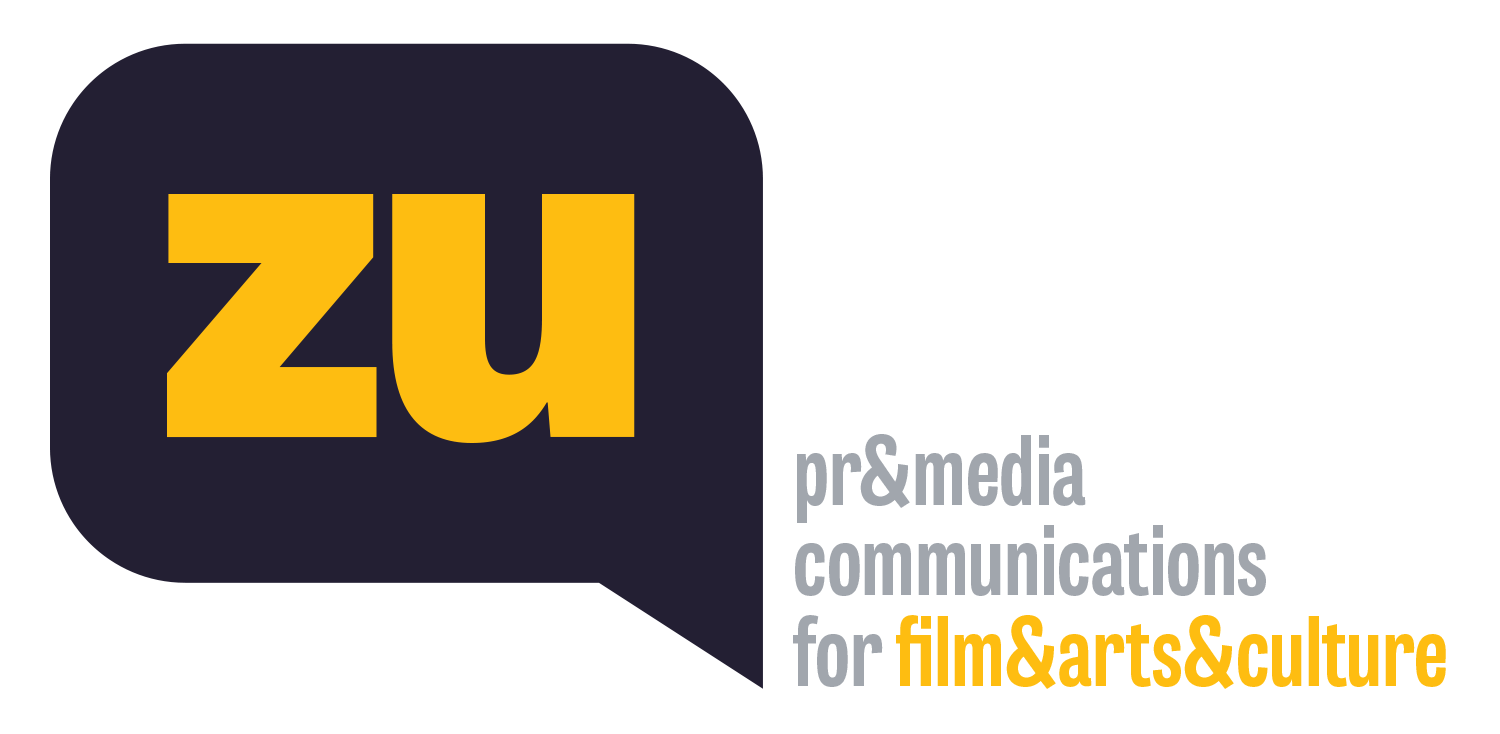 Hayaletler, Şangay ve Münih’te Görülecek
Azra Deniz Okyay’ın yazıp yönettiği, yapımcılığını Dilek Aydın’ın üstlendiği Hayaletler, festival yolculuğuna Şangay ve Münih festivalleri ile devam ediyor. 11-20 Haziran tarihlerinde 24. Şangay Film Festivali'nde Asya prömiyerini yapacak olan Hayaletler, 1-10 Temmuz tarihlerinde de 38. Münih Film Festivali’nde (Filmfest München) CineVision Ödülü için yarışacak. Tüm ülkede elektriklerin kesildiği bir günde dört farklı karakterin kesişen hikâyelerini anlatan Hayaletler’in başrollerini Nalan Kuruçim, Dilayda Güneş, Beril Kayar ve Emrah Özdemir paylaşırken, kurgusunu Ayris Alptekin, görüntü yönetmenliğini Barış Özbiçer, sanat yönetmenliğini Erdinç Aktürk ve müziklerini de Ekin Fil üstleniyor. 14 Mayıs’ta İspanya’da sinemalarda gösterime giren Hayaletler, sonbahar aylarında da Almanya, Avusturya, İsviçre ve Yunanistan’da sinemalarda seyirciyle buluşacak. Hayaletler’in Türkiye sinemalarındaki vizyon tarihi ise pandemi dolayısıyla belirsizliğini koruyor.Azra Deniz Okyay’ın ödüllü filmi Hayaletler'in festival yolculuğu Şangay ve Münih festivalleri ile devam ediyor. 11-20 Haziran tarihlerinde 24. Şangay Film Festivali'nde Asya prömiyerini yapacak film, 1-10 Temmuz tarihlerinde de Almanya’nın en büyük festivallerinden Münih Film Festivali’nde (Filmfest München) gösterilecek. Bu yıl 38.si yapılacak ve fiziksel koşullarda gerçekleşecek festivalde Almanya prömiyerini gerçekleştirecek film, ilk ya da ikinci filmini çekmiş yeni yeteneklerin yarıştığı CineVision bölümünde 15 bin Avroluk CineVision Ödülü için jüri önüne çıkacak. ‘Hayaletler’ dünyayı dolaşıyor14 Mayıs’ta İspanya’da sinemalarda gösterime giren Hayaletler, geçtiğimiz hafta Linz’de düzenlenen CROSSING EUROPE Film Festivali’nde Avusturya prömiyerini yapmıştı. Türkiye’nin yanı sıra İngiltere, İrlanda, İzlanda, Danimarka, İsveç, Norveç ve İtalya’nın da aralarında olduğu otuz MUBI ülkesinde çevrimiçi gösterimini sürdüren film, sonbahar aylarında da Almanya, Avusturya, İsviçre ve Yunanistan’da sinemalarda seyirciyle buluşacak. Hayaletler’in Türkiye sinemalarındaki vizyon tarihi ise pandemi dolayısıyla belirsizliğini koruyor. Elektriklerin kesildiği o günTürkiye’nin tamamında saatlerce süren elektrik kesintisinin olduğu tek bir günde geçen ve o gün İstanbul’un Sucular mahallesinde yaşananları dört farklı karakterin iç içe geçen hikâyeleri üzerinden anlatan filmin başrollerini Nalan Kuruçim, Dilayda Güneş, Beril Kayar ve Emrah Özdemir paylaşıyor. Görüntü yönetmenliğini Barış Özbiçer, kurgusunu Ayris Alptekin ve sanat yönetmenliğini Erdinç Aktürk’ün üstlendiği filmin çok konuşulan müziklerini de bağımsız müzisyen Ekin Fil yaptı.Venedik’ten yola çıktıAzra Deniz Okyay’ın yazıp yönettiği ve yapımcılığını Dilek Aydın’ın üstlendiği Hayaletler, Eylül 2020’de dünya prömiyerini yaptığı 77. Venedik Film Festivali’nde Venedik Uluslararası Eleştirmenler Haftası'nın (Venice International Film Critics' Week) Büyük Ödül’ünü almıştı. Türkiye prömiyerini yaptığı 57. Antalya Altın Portakal Film Festivali’nde En İyi Film, En İyi Yönetmen, En İyi Kurgu, En İyi Yardımcı Kadın Oyuncu ve En İyi Yardımcı Erkek Oyuncu dallarında ödüller kazanan film, 61. Selanik Film Festivali’nde İnsani Değerler Ödülü ve Sinema ve Televizyonda Çalışan Kadınlar Ödülü’nü almış, 36. Varşova Film Festivali'nde de Genç FIPRESCI Jürisi tarafından En İyi Film seçilmişti.HAYALETLER / GHOSTS2020, Türkiye-Fransa-Katar, 85’Renkli, DCP, 2:39, 5.1 Sound, Türkçe77. Venedik Film Festivali, 202035. Venedik Uluslararası Eleştirmenler Haftası - Büyük Ödül57. Antalya Altın Portakal Film Festivali, 3-10 Ekim 2020Ulusal Uzun Metraj Film Yarışması - En İyi Film, En İyi Yönetmen, En İyi Kurgu,En İyi Yardımcı Kadın Oyuncu (Nalan Kuruçim), En İyi Yardımcı Erkek Oyuncu (Emrah Özdemir)36. Varşova Film Festivali, 9-18 Ekim 2020Genç FIPRESCI Jürisi - FIPRESCI Ödülü61. Selanik Film Festivali, 5-15 Kasım 2020Uluslararası Yarışma - Human Values Ödülü, The WIFT GR ÖdülüKazablanka Bağımsız Filmler Festivali, 27-31 Ocak 2021Uluslararası Yarışma - En İyi Yönetmen, En İyi Kadın Oyuncu (Dilayda Güneş)Yazan ve YönetenAzra Deniz OkyayYapımcı: Dilek AydınYapım: Heimatlos FilmsOrtak Yapımcılar: Marie-Pierre Macia, Claire GadeaOrtak Yapım Şirketi: MPM Film Dünya Hakları: MPM PremiumOyuncular: Nalan Kuruçim, Dilayda Güneş, Beril Kayar, Emrah Özdemir, Baran Çakmak, İhsan Özgen, Selin Menek, Ekin Arıbaş, Mehmet Emin Önal, Efe TuncerGörüntü Yönetmeni: Barış ÖzbiçerKurgu: Ayris AlptekinMüzik: Ekin FilSanat Yönetmeni: Erdinç AktürkSes: Erman AbazaSes Tasarımı: Cihan Alıngan, Theo SerrorSes Süpervizörü: Cenker KöktenSes Miksaj: Laure Arto Ses Süpervizörü: Cenker KöktenRenk Düzenleme ve VFX: Yücel Kurtul / Unite Türkiye genelinde saatlerce süren bir elektrik kesintisi yaşanmaktadır. Hiphop dansçısı olmak isteyen Didem, belediyede temizlik görevlisi olarak çalışan İffet, kentsel dönüşüm fırsatçısı Raşit ve mahallenin çocuklarına gönüllü film dersleri veren Ela’nın yolu bu ‘karanlık’ günde kesişir. Hayaletler, o gün İstanbul’un Sucular semtinde yaşananları bu dört farklı insanın iç içe geçen hikâyeleri üzerinden anlatıyor ve günümüz Türkiyesine dair distopik bir portre çiziyor.